HOËRSKOOL PRETORIA-NOORD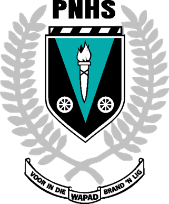 INPERKINGSTYDPERK 2020GRAAD 8Die volgende werk moet asseblief deur die graad 8-leerders voltooi word gedurende die inperkingstydperk.Webbladsy: www.pnhs.co.za NO.VAKWERK1AFRIKAANSVoltooi die volgende oefeninge uit Piekfyn Afrikaans Graad 8Vriendskaplike brief bl. 45, 46Opsomming bl. 54, 55Baluchitherium wie?  ( leesbegrip, taal in konteks) Bl. 85,86,87Globalisering en hoe dit ons almal raak. Lees teks op bl. 91, 92 aktiwiteit op bl. 103 opsomming en leesbegrip.Visuele begrip bl. 107,108Rare akkedisse bl. 112,113,114 Leesbegrip, taal in konteks.Miserella bl. 144,145 vrae op bl. 145,146,147An inconvenient truth bl. 149,150,151 (leesbegrip, taalvrae)Resensie bl. 152, lees deur die voorbeeld op bl. 152 en skryf resensie bl. 153Skryf ‘n e-pos op bl. 292 lees deur die wenke en voltooi die opdrag op bl. 2942ENGLISH FALComplete revision exercises in booklet provided.3WISKUNDEGeen werk4NATUURWETENSKAPPEVoltooi die skyfies vanaf die webbladsy asook die meegaande twee werkkaarte.5SOSIALE WETENSKAPPEGESKIEDENISSluit aan by Google Classroom met ŉ gmail account, sodra jy aangesluit het gaan na “Join Classes” tik die volgende code in qjvfvcg om by die klas aan te sluit.Daar sal 3 PowerPoints verskyn wat leerders moet opsom.ArmoedeWeerstand teen werksomstandighede Suid-Afrika teen 1860Leerders moet dan al die aktiwiteite vanaf aktiwiteit 1 op bladsy 47 tot aktiwiteit 8 op bladsy 69 voltooi. Indien leerders klaar opgesom is en die aktiwiteite voltooi het moet hulle die hersienings aktiwiteit op bladsy 70 tot 73 voltooi.GEOGRAFIELeerders sal aan die begin van Kwartaal 2 opsommings ontvang in die klas.  Hierdie opsommings sal dan in die klas saam met die leerders deurgegaan word met die oog oop watter inhoud belangrik is vir die eksamen.6EKONOMIESE EN BESTUURSWETENSKAPPEREKENINGKUNDESluit aan by Google Classroom met ŉ gmail account, sodra jy aangesluit het gaan na “Join Classes” tik die volgende code in 4rcsgfx om by die klas aan te sluit. Leerders voltooi die laaste papiere wat uitgedeel is “Hoofstuk 2” wat uit vier bladsye bestaan, die bladsye sal ook op Google Classroom gelaai word. Leerders kan die Rekeningkundige siklus leer wat ook aan hulle uitgedeel is “Hoofstuk 3”. Daar sal ŉ kort toets oor die rekeningkundige siklus opgestel word wat leerders moet voltooi op Google Classroom. Die toets tel egter nie punte nie maar is goeie voorbereidingBESIGHEIDSTUDIESLewenstandaard Aktiwiteit 1 nr. 1-5 bl. 30Werkloosheid. bl. 31- 32(Indien leerders nog nie begin afskryf van die bord nie)Som die volgende op in jou skrif:Definisie van werkloosheidOorsake van werkloosheidGevolge van werkloosheidAktiwiteit 3 nr. 1-2 bl. 32Produksiefaktore bl. 77-86Som die volgende produksiefaktore op soos volg. Daar is vier produksiefaktore nl:1. Kapitaal (vergoeding: Rente) bl: 78- 79	Geleende kapitaal:	Eie kapitaal:	Aktiwiteit 1nr. 1-3 bl. 79-802. Arbeid (vergoeding: Salarisse / lone) : bl. 80-82	Ongeskoolde arbeid	Halfgeskoolde arbeid	Geskoolde arbeidAktiwiteit 2 nr.1-5 bl. 823. Natuurlike hulpbronne (vergoeding: huur) : bl. 83-84Aktiwiteit 4 nr. 1-3 bl. 864. Entrepreneurskap (vergoeding: wins) : bl. 83-84Aktiwiteit 5 nr. 1-8 bl. 86Soek prentjies op die internet of tydskrifte wat die vier produksiefaktore voorstel en plak dit in jou skrif.7KUNS EN KULTUURTake is reeds in die eerste kwartaal aan die leerders uitgedeel.  Drama opdrag moet ingehandig word wanneer die skool vir Kwartaal 2 begin.Visuele taak moet op 4 Mei ingehandig word.8TEGNOLOGIEHoofstuk 3 (Bl. 43 – 60)Meganiese stelselsMeganiese voordeelHefboom en meganiese voordeelDie wig en sy toepassingWiele, asse en wrywingHoofstuk 4: (75 – 93)SoorteTeenrotasieSinchronisasieSpoed en kragVerhoudings Nokke en krukkeMaterialePlastiekHerwinningDoel van verpakkingAddisioneel: Hersien en oefen eerstehoekse ortografiese tekeninge. 9LEWENSORIËNTERINGGaan deur die opsommings wat gedurende die eerste kwartaal in skrifte geplak is. Maak seker dat alle aktiwiteite volledig gedoen is.